Московский Патриархат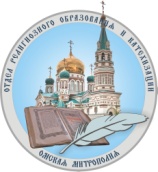 Омская митрополияОтдел религиозного образования и катехизацииг. Омск, 644099, ул. Интернациональная, д. 25, тел. (3812) 519087, 89136779623сайт www. sofia-sfo.ru,e-mail: sofia-sfo@yandex.ru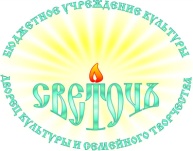 Министерство культуры Омской областиБюджетное учреждение культуры Омской области«Дворец культуры и семейного творчества «Светоч»г. Омск, 644018, ул. 1-я Шинная, д. 47, тел. (3812) 58-11-12, тел/факс (3812) 58-17-37                                        сайт: дк-светоч.рф, e-mail: dk.svetoch@mail.ru                                           Уважаемые коллеги!Омская епархия Русской Православной Церкви совместно с БУК Омской области «Дворец культуры и семейного творчества «Светоч» объявляют                           о проведении на территории Омской области регионального этапа                                              XI Международного конкурса детского творчества «Красота Божьего мира».Целью данного конкурса является духовное, нравственное                             и патриотическое воспитание подрастающего поколения, приобщение молодежи к православной культуре, а также выявление новых талантов и создание среды для творческого общения детей и юношества России, стран зарубежья.Приглашаем к участию в конкурсе учащихся общеобразовательных (средних), средне-специальных учебных заведений, учреждений дополнительного образования, воскресных школ, учреждений культуры города Омска и Омской области. Положение о конкурсе размещено в Приложении 1.Просим оказать содействие  в проведении данного мероприятия. Работы, представляемые на конкурс, следует направлять до 1 ноября 2015 года по одному из адресов: 644099, г. Омск, ул. Интернациональная, 25,  здание управления Омской епархии или 644018,  г. Омск, ул. 1-я Шинная, 47, БУК Омской области «ДК и СТ «Светоч». К каждой конкурсной работе необходимо приложить заявку по форме, приведенной в Приложении 2.С полной информацией об условиях конкурса можно ознакомиться                            в документах, приложенных к данному письму, на Православном образовательном сайте Омской митрополии www. sofia-sfo.ru, на сайте БУК «Дворец культуры и семейного творчества «Светоч»  дк-светоч.рф.Приложение: в 1 экз. на 4 стр.Руководитель ЕОРОиК Омской епархии                                                протоиерей Димитрий ОлиховДиректор   БУК Омской области«Дворец культуры и семейного творчества «Светоч»                                                                         М.Г. ЛуганскаяПриложение 1ПОЛОЖЕНИЕ о Международном конкурсе детского творчества«Красота Божьего Мира»Международный конкурс детского творчества «Красота Божьего мира» (далее по тексту «Конкурс») проводится в рамках Международных Рождественских образовательных чтений. 1. УЧРЕДИТЕЛИ И ОРГАНИЗАТОРЫ1.1. Учредитель Конкурса – Московская Патриархия. 1.2. Организатор Конкурса –  Отдел религиозного образования и катехизации Русской Православной Церкви. 2. ЦЕЛИ И ЗАДАЧИ2.1. Конкурс детского творчества направлен на: – духовное просвещение, нравственное и патриотическое воспитание подрастающего поколения;– приобщение молодежи к православной культуре и мировой культуре в целом; – выявление и раскрытие молодых талантов; – создание среды  для творческого общения детей и юношества России, стран ближнего и дальнего зарубежья 2.2. Участники Конкурса, отражая в своих работах все то, что окружает их в повседневной жизни – свою семью, друзей, родной дом и город, природу в разных ее проявлениях, переносят на бумагу свое видение сотворенного Богом мира, дети  учатся видеть вокруг себя прекрасное, а значит – любить свою землю, свою Родину. 3. УСЛОВИЯ ПРОВЕДЕНИЯ КОНКУРСА3.1. Конкурс детского творчества проводится в области изобразительного искусства.          3.2. Все права на работы, присланные на Конкурс, принадлежат Отделу религиозного образования и катехизации Русской Православной Церкви. 3.3 В Конкурсе могут принять участие: учащиеся общеобразовательных (средних), средне-специальных учебных заведений, учреждений дополнительного образования, воскресных школ, воспитанники дошкольных н других детских учреждений России и стран зарубежья 3.4. Конкурс проводится в трех возрастных категориях: - первая группа до 8 лет; - вторая группа 9-12  лет; - третья группа 13-17 лет. 3.5. Темы, номинации Конкурса и количество призовых мест в каждой  номинации утверждаются Отделом религиозного образования и катехизации Русской Православной Церкви ежегодно и публикуются на его официальном сайте www.otdelro.ru в срок до 01 сентября года, в котором проводится Конкурс. 3.6. Работы не рецензируются и не возвращаются 4. ТРЕБОВАНИЯ К КОНКУРСНЫМ РАБОТАМ4.1. Работы, присылаемые на Конкурс, должны соответствовать следующим требованиям: - работы выполняются в графической (карандашом) или живописной (акварелью гуашью, пастелью, маслом, тушью) технике; - размер работ составляет не менее 30х40 см и не более 50х70 см; - работы имеют поля шириной не менее 0,5 см; - работы не оформляются паспарту или рамами; - на оборотной стороне работы указываются: фамилия, имя, возраст автора, телефон для связи с родителями или официальными представителями автора (с указанием кода страны и населенного пункта), название рисунка, а также фамилия имя отчество педагога. полное наименование учебного заведения, его адрес; - работа должна быть выполнена в том  году, в котором проводится  Конкурс. 4.2. Каждая работа должна сопровождаться Соглашением родителей (родителя) или заменяющего его лица (официального представителя) о передаче прав на использование работы Отделу религиозного образования и катехизации Русской Православной. Церкви. 4.3. Работы, не соответствующие указанным требованиям, на Конкурс не принимаются. 5. ЭТАПЫ ПРОВЕДЕНИЯ КОНКУРСА5.1. Конкурс проводится в два этапа. 5.2. Первый (региональный) этап Конкурса (с 14 сентября по 1 ноября): - проходит на уровне епархий Русской Православной Церкви. Ответственными за организацию и проведение мероприятия в епархиях являются епархиальные Отделы религиозного образования и катехизации при поддержке областных Отделов культуры (по согласованию); -  для оценки работ (определения победителей) в епархии формируется жюри епархиального этапа Конкурса под председательством правящего Архиерея;-  итоги первого этапа Конкурса подводятся в срок до 10 ноября (включительно) года, в котором проводится Конкурс; - итоги регионального этапа Конкурса  оформляются Решением жюри и утверждаются правящим Архиереем; - копия Решения жюри передается в Отдел религиозного образования и катехизации Русской Православной Церкви вместе с лучшими работами; - работы-победители в количестве не более 15 (пятнадцати) доставляются в Отдел религиозного образования и катехизации Русской Православной Церкви в срок, не позднее 20 ноября соответствующего года по адресу: 127051, Москва, ул. Петровка д. 28/2, Отдел религиозного образования и катехизации, конкурс «Красота Божьего мира». Доставка работ в Отдел религиозного образования и катехизации Русской Православной Церкви осуществляется за счет средств епархии (епархиального управления); - работы не прошедшие первый этап Конкурса, не принимаются на второй этап. 5.3 Второй (заключительный) этап Конкурса (с 15 ноября по 10 декабря); - проходит в Москве, в Отделе религиозного образования и катехизации Русской Православной Церкви; - подведение итогов второго этапа Конкурса осуществляется жюри в срок до 10 декабря года, в котором проводится Конкурс; - жюри второго этапа Конкурса во главе с Председателем Отдела религиозного образования и катехизации Русской Православной формируется из священнослужителей, деятелей искусства, литературы, науки и педагогов; 6. ПОДВЕДЕНИЕ ИТОГОВ КОНКУРСА6.1. Итогами Конкурса являются итоги второго (заключительного) этапа Конкурса6.2. Итога Конкурса публикуются на официальном сайте Отдела религиозного образования и катехизации Русской Православной Церкви www.otdelro.ru .6.3. По итогам Конкурса может проводиться выставка и издаваться каталог работ-победителей, представленных ка Конкурс в текущем году.7. НАГРАЖДЕНИЕ ПОБЕДИТЕЛЕЙ КОНКУРСА 7.1. Награждение победителей первого этапа Конкурса проводятся в епархиях Русской Православной Церкви в торжественной обстановке. Награды и подарки победителям епархиального этапа определяются ответственными лицами епархии.  7.2. Награждение победителей второго этапа Конкурса проводится в Москве во время Международных Рождественских образовательных чтений. Победители Конкурса, занявшие 1-е место в каждой номинации, награждаются грамотами и ценными подарками. Участники Конкурса, занявшие 2е и  3-е места, награждаются грамотами Председателя Отдела религиозного образования и катехизации Русской Православной Церкви и ценными подарками 7.3. Для награждения победителей в Москве:- каждый ребенок приезжает в сопровождении одного взрослого (родителя или заменяющего его лица), который отвечает за жизнь и здоровье ребенка во время данной поездки;- билеты в Москву и обратно для каждого победителя и сопровождающего лица оплачиваются епархиальным управлением той епархии, от которой была представлена работа-победитель; - проживание, питание и культурная программа для победителей Конкурса оплачивается Оргкомитетом Международных Рождественских образовательных чтений; - оплата расходов сопровождающего лица, связанные с поездкой в Москву (проживание, питание, экскурсионная программа, транспорт), осуществляется за счет епархиального управления той епархии, от которой был направлен ребенок-победитель; - график прибытия и отбытия победителей Конкурса определяется Оргкомитетом Международных Рождественских образовательных чтений и заблаговременно доводится до сведения участников 7.4 Епархиальные Отделы религиозного образования и катехизации наиболее успешно организовавшие проведение Конкурса, отмечаются благодарственными письмами Отдела религиозного образования и катехизации Русской Православной Церкви. НОМИНАЦИИ И КОЛИЧЕСТВО ПРИЗОВЫХ МЕСТХI Международного конкурса детского творчества «Красота Божьего мира», приуроченного к 70-летию Победы в Великой Отечественной войне1. Номинации Конкурса в 2015 году.1.1. «ОСНОВНАЯ ТЕМАТИКА»: Помним! Спасибо за Победу; 70летию Победы посвящается…; Рождество Христово; Библейские сюжеты; Мир духовный и мир земной; Христос и Церковь; Любимый храм; Красота родной природы; Мой дом, моя деревня, мой город; Моя семья и друзья. 1.2. «ПРАВОСЛАВНАЯ ИКОНА»: В этой номинации могут принять участие только учащиеся иконописных школ или мастерских, достигшие возраста 13-17 лет. Работы должны быть выполнены с соблюдением канонов православной иконописи. 1.3. «РОСПИСЬ ПО ФАРФОРУ»: Номинация предполагает участие детей 13-17 лет, преимущественно учащихся художественных средних и средне-специальных учебных заведений (имеет дополнительные требования к оформлению работ). 2. Распределение призовых мест в Конкурсе.2.1. Общее число призовых мест в трех номинациях - 30 (тридцать). 2.2. В номинации «ОСНОВНАЯ ТЕМАТИКА» присуждаются: - 1-е место - три призовых места (по одному в каждой возрастной группе); - 2-е место - шесть призовых мест (по два в каждой возрастной группе); - 3-е место - девять призовых мест (по три в каждой возрастной группе). 2.3. В номинации «ПРАВОСЛАВНАЯ ИКОНА» присуждаются: - 1-е место одно; - 2-е место - два; - 3-е место - три. 2.4. В номинации «РОСПИСЬ ПО ФАРФОРУ» присуждаются: - 1-е место - одно; - 2-е место - два; - 3-е место три.К каждой конкурсной работе обязательно прилагается заявка по форме см. Приложение 2.Приложение 2Заявка на участие в Международном конкурсе детского творчества «Красота Божьего мира»Исх. № 101«17» августа 2015 г.Руководителям муниципальных органов управления образованием, культурой       и религиозным образованиемФамилияИмяНазвание рисункаОбласть, город/селоУчреждениеВозрастЕпархияПедагогТелефон преподавателяТелефон родителя или представителяНоминация